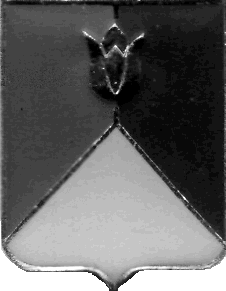 СОБРАНИЕ ДЕПУТАТОВ КУНАШАКСКОГО МУНИЦИПАЛЬНОГО РАЙОНА ЧЕЛЯБИНСКОЙ ОБЛАСТИРЕШЕНИЕ7 заседание«17» августа . № 92Об   утверждении   Прогнозного   плана приватизации имущества Кунашакского муниципального   района   на    2021 год в новой редакцииРассмотрев письмо Главы Кунашакского муниципального района 
от 03.08.2021 года № 491-м, руководствуясь Федеральным законом 
«Об общих принципах организации местного самоуправления в Российской Федерации» от 06.10.2003 года №131-ФЗ, Уставом Кунашакского муниципального района, Положением о порядке и условиях приватизации муниципального имущества Кунашакского муниципального района от 27.03.2013 года №26 Собрание депутатов Кунашакского муниципального района РЕШАЕТ:1. Утвердить Прогнозный план приватизации имущества Кунашакского муниципального района на 2021 год в новой редакции, согласно приложению.2.  Настоящее решение вступает в силу со дня подписания и подлежит опубликованию в средствах массовой информации.3.  Контроль исполнения решения возложить на постоянную комиссию по бюджету, налогам и предпринимательству Собрания депутатов.ПредседательСобрания депутатов                                                                                         Н.В. Гусева